ПАВЛОГРАДСЬКА МІСЬКА РАДАВИКОНАВЧИЙ КОМІТЕТР О З П О Р Я Д Ж Е Н Н ЯМІСЬКОГО   ГОЛОВИПро створення робочої групи з вирішення проблемних питаньводопостачання міста Павлоград Згідно з п. 19, 20 ч. 4 ст. 42, п. 9 ч. а ст. 31 Закону України “Про місцеве самоврядування в Україні”, ст. 13 Закону України «Про питну воду, питне водопостачання та водовідведення», ст. 10 Водного кодексу України, ст. 19 Закону України «Про охорону навколишнього середовища», постанови Кабінету Міністрів України від 21.07.2005 р. № 630 «Про затвердження Правил надання послуг з централізованого опалення, постачання холодної та гарячої води і водовідведення», з метою вирішення проблемних питань водопостачання міста Павлоград: 1. Створити та затвердити робочу групу з вирішення проблемних питань водопостачання міста Павлоград та затвердити її склад згідно з додатком.2. Координацію роботи щодо виконання даного розпорядження покласти на начальника управління комунального господарства та будівництва             Завгороднього А.Ю. та директора КП «Павлоградводоканал» Карпеця О.С., контроль залишаю за собою. Міський голова					                                             А.О.Вершина                                                                              ЗАТВЕРДЖЕНО					                                      Розпорядження міського голови								       05.09. 2018 р. №  228-рС К Л А Дробочої групи з вирішення проблемних питань водопостачання міста Павлоград Начальник відділу з питаньзалучення інвестицій, реалізації        проектів та регуляторної політики					               О.С.Рашитова05.09. 2018 року           м. Павлоград           № 228-р1.ВершинаАнатолій Олексійовичміський голова, голова робочої групи2.Мовчан Віталій Сергійовичперший заступник міського голови, заступник голови робочої групи3.ПацкоСвітлана Григорівна	заступник міського голови з питань діяльності виконавчих органів ради,заступник голови робочої групи4.РадіоновОлександр Миколайовичзаступник міського голови з питань діяльності виконавчих органів ради,заступник голови робочої групи5.ЗавгороднійАндрій Юрійовичначальник управління комунального господарства та будівництва,заступник голови робочої групи6.Карпець Олександр Степановичдиректор КП «Павлоградводоканал»,заступник голови робочої групи7 .ЗайцевВ’ячеслав Миколайович  в.о. головного інженера КП«Павлоградводоканал»8.РябоконьЛариса Вікторівнаголовний економіст КП «Павлоградводоканал»9.ЯрощукВіктор Григорович начальник виробничо-технічного відділу          КП «Павлоградводоканал»10.АртеменкоМарина Анатоліївнапровідний інженер виробничо-технічного відділу КП «Павлоградводоканал», секретар робочої групи11.Держак Сергій Вікторовичначальник Придніпровської Гідрогеологічної Партії КП «Південукргеологія» (за згодою)22212.ОстренкоСергій Андрійовичрадник міського голови  13.Рашитова Ольга Сергіївнаначальник відділу з питань залучення інвестицій, реалізації проектів та регуляторної політики, секретар робочої групи14.Вишнякова Олена Олегівнаначальник відділу земельно-ринкових    відносин 15.Ялинний Олег Івановичначальник юридичного відділу16.РоїкРаїса Василівна начальник фінансового управління17.Лисак Володимир Іллічначальник відділу по обліку комунального майна та житлової площі 18.Коценко Валентина Василівна начальник відділу містобудування та архітектури 19.ЧернецькийАндрій Володимировичголова постійної депутатської комісії з питань планування, бюджету, фінансів, економічних реформ, інвестицій та міжнародного співробітництва, менеджер з адміністративної діяльності ПрАТ «ДТЕК Павлоградвугілля» (за згодою)20.БочковськийВалерій Антоновичголова постійної депутатської комісії з питань комунальної власності, житлово-комунального господарства, будівництва та енергозбереження( за згодою)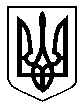 